研 讨 会 回 执 函为了更好的沟通及参与现场活动，请携带您的名片入场，谢谢参会报名方式：请完整填写报名表格并E-mail到指定的邮箱，我们会有专人通知您具体安排。因研讨会席位有限，建议您尽早确认是否需要参与，以便我们为您预留座位，恭候您的光临。以上研讨会如有任何变化，HCT将会提前另行通知，并保留最终解释权。HCT参会报名联络人： A:0757-26336547  13662632409  luling@hct-test.comB: 0755-89567725  service@hct-test.com交通路线： 公交线路：广番125路，332A路，332B路，335路，352路，353路，357路，广番97路，旅游城巴4B路，旅游城巴4路，南海-顺德，禅城-顺德；于顺联广场站下车后步行80米轻轨路线：碧江轻轨站坐广番125路、332B路于顺联广场站下车后步行80米自驾路线：广珠西线（陈村出口），朝陈村/花卉世界/南海/禅城方向,由环岛走第3出口进入佛陈公路，600米后靠右行驶，红绿灯左转到达 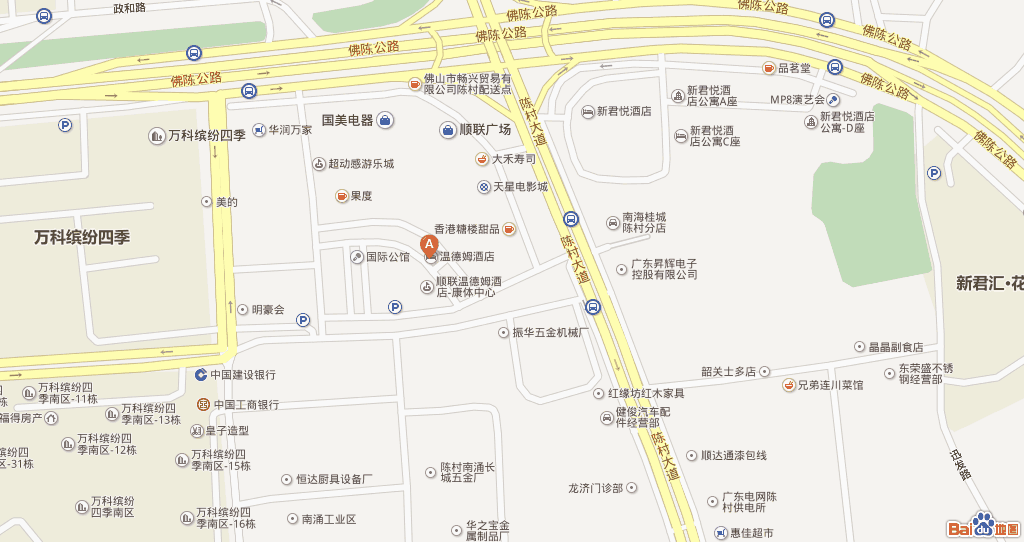 公司NO.★嘉宾姓名★职 务★手 机★E-MAIL123